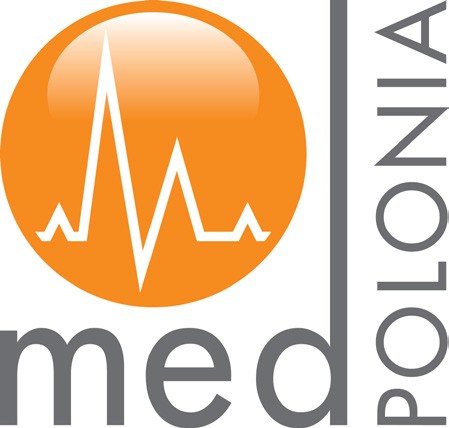 Aktualnie prowadzimy rekrutację na stanowisko:Pielęgniarka Działu Badań Klinicznychnr. ref. PBK/AW 2019Poszukujemy osoby, która:posiada wykształcenie średnie lub wyższe pielęgniarskie oraz aktualne Prawo Wykonywania Zawodu;mile widziane doświadczenie w obszarze badań klinicznych;ukończyła kurs EKG (mile widziane);posługuje się językiem angielskim w stopniu min. podstawowym;obsługuje komputer;jest komunikatywna, samodzielna i odpowiedzialna.Oferujemy:możliwości rozwoju i zdobycia wiedzy z dziedziny badań klinicznych;dobre i stabilne warunki pracy w doświadczonym zespole pracowników;pracę na podstawie umowy zlecenia/kontraktu.narzędzia niezbędne do wykonywania pracy.Jeżeli zainteresowała Cię nasza oferta prosimy o przesłanie CV na adres: rekrutacja@medpolonia.com.plJednocześnie informujemy, że skontaktujemy się z wybranymi kandydatami.
Prosimy o dopisanie następującej klauzuli: Zgodnie z art.6 ust.1 lit. a Rozporządzenia Parlamentu Europejskiego i Rady (UE) 2016/679 z dnia 27 kwietnia 2016 r. w sprawie ochrony osób fizycznych w związku z przetwarzaniem danych osobowych i w sprawie swobodnego przepływu takich danych oraz uchylenia dyrektywy 95/46/WE wyrażam zgodę na przetwarzanie moich danych osobowych dla potrzeb aktualnej i przyszłych rekrutacji.”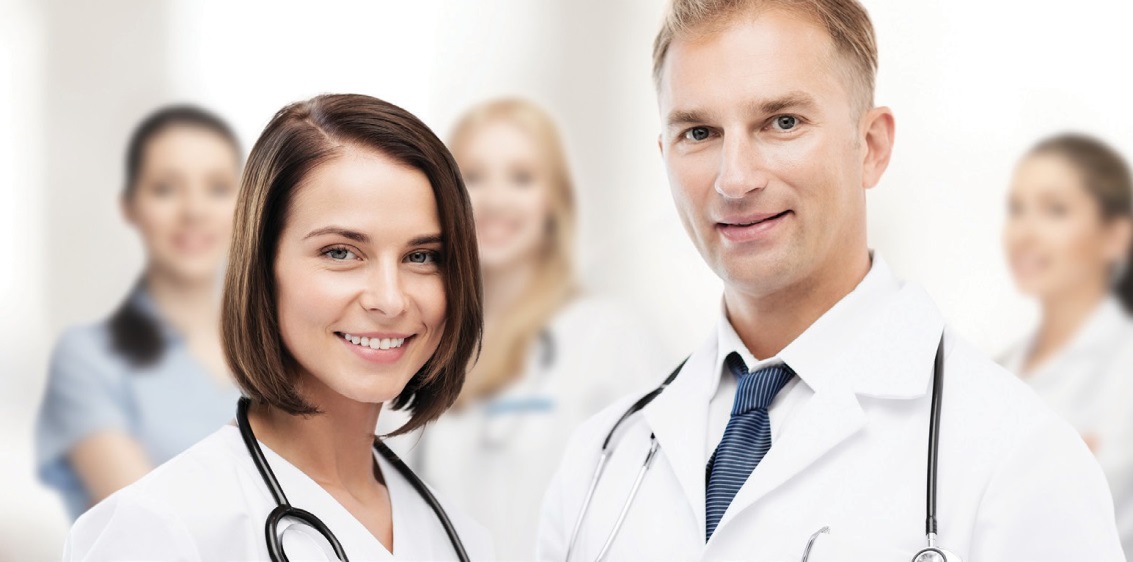 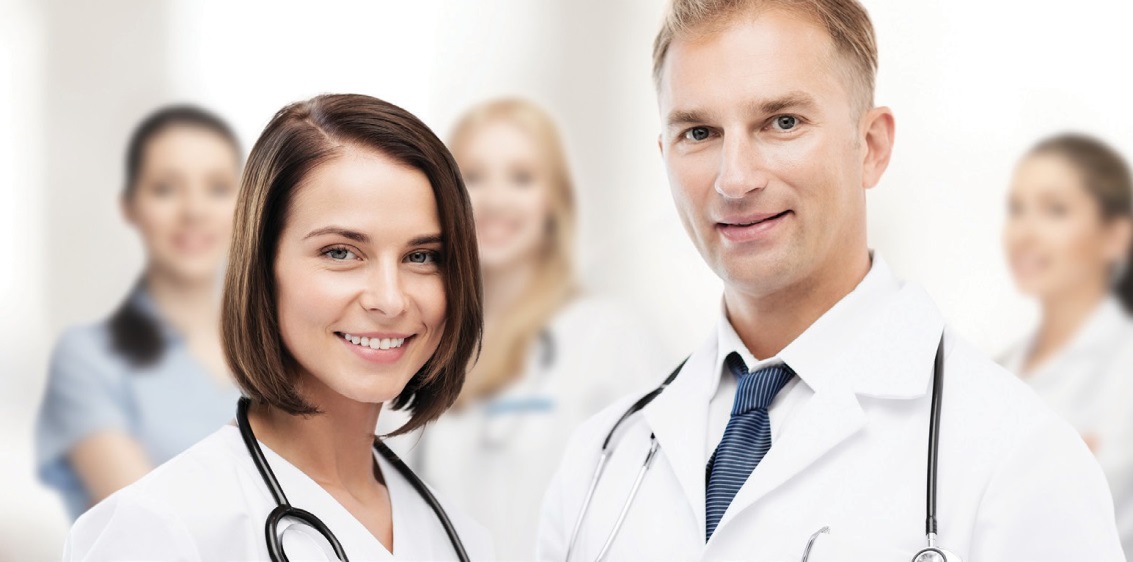 